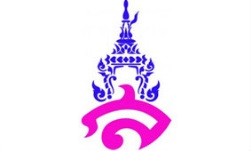 แผนการจัดการเรียนรู้ที่ ๑หน่วยการเรียนรู้ที่ ๑๐ ประโยคและการสื่อสาร			เรื่อง ประโยคความสามัญวิชา ภาษาไทย			ชื่อรายวิชา ภาษาไทย ท ๒๒๑๐๑	        กลุ่มสาระการเรียนรู้ ภาษาไทยชั้น มัธยมศึกษาปีที่ ๒		ภาคเรียนที่ ๑ ปีการศึกษา ๒๕๖๔       เวลา ๒ คาบ / ๑๐๐ นาทีผู้สอน อาจารย์จารุวัลย์  พิมผนวชมาตรฐานการเรียนรู้มาตรฐาน  ท ๔.๑  เข้าใจธรรมชาติของภาษาและหลักภาษาไทย การเปลี่ยนแปลงของภาษาและพลังของภาษา ภูมิปัญญาทางภาษา และรักษาภาษาไทยไว้เป็นสมบัติของชาติ          ตัวชี้วัด	ท ๔.๑ ม.๒/๒  วิเคราะห์โครงสร้างประโยคสามัญ ประโยครวม และประโยคซ้อนจุดประสงค์การเรียนรู้	๑. นักเรียนสามารถบอกองค์ประกอบของประโยคสามัญได้ (K)๒. นักเรียนสามารถวิเคราะห์โครงสร้างประโยคสามัญได้ (P)๓. นักเรียนเห็นคุณค่าและใช้ภาษาไทยในการสื่อสารได้ถูกต้องเหมาะสม (A)สาระสำคัญ	ประโยคสามัญหรือเอกรรถประโยค คือ ประโยคที่มีใจความสำคัญเพียงใจความเดียว ไม่มีคำเชื่อมปรากฏ และจัดเป็นประโยคที่มีองค์ประกอบเล็กที่สุดสาระการเรียนรู้๑.  ส่วนประกอบต่าง ๆ ในประโยค๒.  การวิเคราะห์ประโยค๓.  ประโยคความเดียวคุณลักษณะอันพึงประสงค์๑. ใฝ่เรียนรู้๒. มุ่งมั่นในการทำงานสมรรถนะสำคัญ	๑. ความสามารถในการสื่อสาร	๒. ความสามารถในการคิดการจัดกิจกรรมการเรียนรู้ขั้นนำ๑. นักเรียนร่วมกันสนทนาแสดงความคิดเห็นเกี่ยวกับ พยางค์ คำ วลี ประโยค เพื่อทบทวนความรู้เดิม โดยมีครูคอยใช้คำถามกระตุ้นการคิด จากนั้นครูและนักเรียนร่วมกันสรุป๒. ครูแจ้งวัตถุประสงค์การสอน จากนั้นครูโยงเข้าสู่เนื้อหาบทเรียน เรื่อง “ประโยคสามัญ”
ขั้นสอน	๑. ครูบรรยายความรู้เกี่ยวกับประโยคสามัญ และส่วนประกอบต่าง ๆ ของประโยค จาก PowerPoint เรื่อง ประโยคในภาษาไทย๒. นักเรียนสังเกตโครงสร้างของประโยคที่ครูเขียนบนกระดาน ซึ่งประกอบไปด้วย ภาคประธานและภาคแสดง จากนั้นครูจำแนกประโยคสามัญตามลักษณะสำคัญ ดังนี้
 		- จำแนกตามบทกริยา
 		- จำแนกตามความประสงค์ของผู้ส่งสาร
 		- จำแนกตามองค์ประกอบ๓. นักเรียนศึกษาตัวอย่างประโยคที่ครูเขียนบนกระดาน แล้วร่วมกันสนทนาแสดงความคิดเห็นเกี่ยวกับลักษณะของประโยค
	๔. ครูสุ่มถามตัวแทนนักเรียน ๒-๓ คน ให้อธิบายลักษณะของประโยคสามัญเพื่อตรวจสอบความเข้าใจของนักเรียนอีกครั้งขั้นสรุป๑. ครูและนักเรียนร่วมกันสรุปความรู้ที่ได้เรียนไปเกี่ยวกับประโยคสามัญ สื่อนวัตกรรม/แหล่งการเรียนรู้/เอกสารประกอบการเรียนรู้	๑. สื่ออิเล็กทรอนิกส์งานนำเสนอ PowerPoint  เรื่อง ประโยคสามัญ	๒. สมุดบันทึกการวัดและประเมินผลบันทึกหลังการสอน๑. ผลการสอน.............................................................................................................................................................................. .............................................................................................................................................................................. .............................................................................................................................................................................. .............................................................................................................................................................................. .............................................................................................................................................................................. ๒. ปัญหาและอุปสรรค.............................................................................................................................................................................. .............................................................................................................................................................................. ..............................................................................................................................................................................๓. ข้อเสนอแนะ.............................................................................................................................................................................. .............................................................................................................................................................................. ..............................................................................................................................................................................								ลงชื่อ......................................................									(อาจารย์จารุวัลย์  พิมผนวช)											ครูประจำวิชาความเห็นของหัวหน้ากลุ่มสาระ.............................................................................................................................................................................. .............................................................................................................................................................................. ..............................................................................................................................................................................ลงชื่อ................................................................							       	   	(อาจารย์จารุวัลย์  พิมผนวช)							   			      	หัวหน้ากลุ่มสาระจุดประสงค์เครื่องมือ/วิธีการวัดเกณฑ์การประเมินหลักฐานการประเมินด้านความรู้๑. นักเรียนสามารถบอกองค์ประกอบของประโยคสามัญได้ (K)ด้านความรู้การถาม-ตอบด้านความรู้ผ่านเกณฑ์ร้อยละ ๘๐ด้านความรู้แบบประเมินพฤติกรรมด้านทักษะ๒. นักเรียนสามารถวิเคราะห์โครงสร้างประโยคสามัญได้ (P)ด้านทักษะการถาม-ตอบด้านทักษะผ่านเกณฑ์ร้อยละ ๘๐ด้านทักษะแบบประเมินพฤติกรรมด้านคุณลักษณะ๓. นักเรียนเห็นคุณค่าและใช้ภาษาไทยในการสื่อสารได้ถูกต้องเหมาะสม	(A)ด้านคุณลักษณะแบบประเมินคุณลักษณะด้านคุณลักษณะผ่านเกณฑ์ร้อยละ ๘๐ด้านคุณลักษณะแบบประเมินคุณลักษณะ